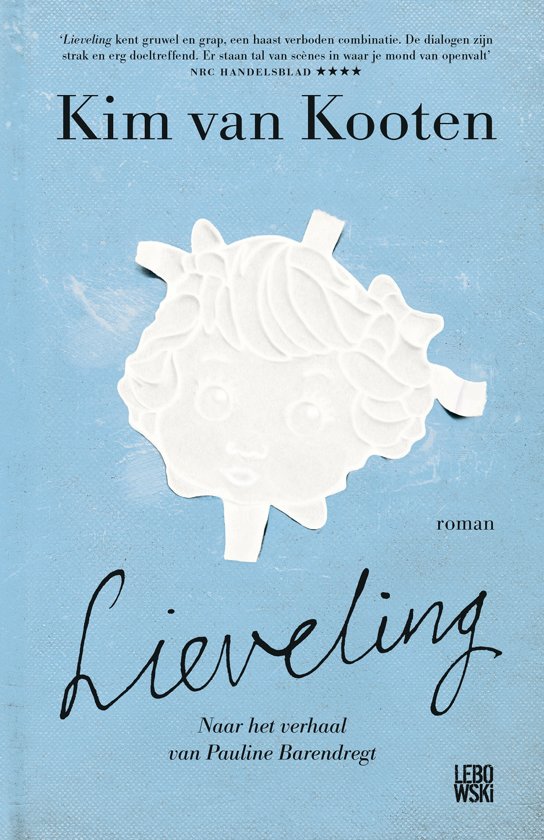 Leesverslag NederlandsLeesverslag NederlandsLeesverslag NederlandsLeesverslag NederlandsLeesverslag NederlandsNaam leerlingNaam leerlingNaam leerling:Mieke Abbink KlasKlasKlas:HA41 Naam docentNaam docentNaam docent:Mvr. D.D. Bouwman CursusjaarCursusjaarCursusjaar:2017– 2018Ingeleverd opIngeleverd opIngeleverd op:23 Maart 2018 1Feitelijke gegevensFeitelijke gegevensFeitelijke gegevensFeitelijke gegevensFeitelijke gegevens1.1TitelTitel:Lieveling1.2AuteurAuteur:Kim van Kooten OndertitelOndertitel:Naar het verhaal van Pauline Barendregt MottoMotto:Mama kan het niet alleen, het leven. 
En ik kan het niet alleen mer mama, dus liep ik naar een telefooncel en ik belde papa en papa kwam. Puck 1.3Eerste drukEerste druk:De eerste druk was in 20151.4GenreGenre:Psychologische romanUitlegUitleg:In dit boek duik je echt in het hoofd van Puck en begrijp waarom Puck op bepaalde manieren handeld. 2Eerste reactieEerste reactieEerste reactieEerste reactieEerste reactie2.12.1KeuzeKeuzeKeuzeEerst kon ik echt geen boek vinden wat mij interesseert, na uren in de bibliotheek gezworven ze hebben, heb ik mevrouw Bouwman om hulp gevraagd. Na aanleiding van mijn leesautobiografie hebben we dit boek gekozen. Eerst kon ik echt geen boek vinden wat mij interesseert, na uren in de bibliotheek gezworven ze hebben, heb ik mevrouw Bouwman om hulp gevraagd. Na aanleiding van mijn leesautobiografie hebben we dit boek gekozen. Eerst kon ik echt geen boek vinden wat mij interesseert, na uren in de bibliotheek gezworven ze hebben, heb ik mevrouw Bouwman om hulp gevraagd. Na aanleiding van mijn leesautobiografie hebben we dit boek gekozen. 2.22.2InhoudInhoudInhoudIn het begin vond ik het boek een beetje langdradig, er gebeurde weinig en ik vond het een beetje irritant dat het boek door een vijfjarige wordt verteld. 
Maar later toen ik in het verhaal begon te rollen, vond ik dat juist leuk. In het begin vond ik het boek een beetje langdradig, er gebeurde weinig en ik vond het een beetje irritant dat het boek door een vijfjarige wordt verteld. 
Maar later toen ik in het verhaal begon te rollen, vond ik dat juist leuk. In het begin vond ik het boek een beetje langdradig, er gebeurde weinig en ik vond het een beetje irritant dat het boek door een vijfjarige wordt verteld. 
Maar later toen ik in het verhaal begon te rollen, vond ik dat juist leuk. 3SamenvattingSamenvattingSamenvattingSamenvattingPuck vertelt over haar jeugd met haar moeder en de nieuwe man van haar moeder. Hoe ouder ze wordt, hoe meer zij en de lezer begrijpen van wat die man met haar doet. Het verhaal is samengevat in de volgorde van de hoofdstukken maar niet alle hoofdstukken komen aan bod.De zwarte autoPuck is wordt vijf jaar maar haar moeder Patricia heeft geen tijd om te zingen of voor een cadeau want ze worden opgehaald door een man in een zwarte auto. Pucks moeder noemt de man ‘Pikkedoos’, hij heet Ludovicus. Later blijkt dat ze had gereageerd op een vacature voor een schoonmaker die deze man gezet had en dat ze toen een relatie hebben gekregen (tenminste, dat zegt ze).Het bruine kasteelDe man rijdt hen naar een groot huis waar ze met zijn allen zullen wonen. Puck is niet heel enthousiast maar de man koopt haar om met allerlei cadeaus. Puck noemt de man ‘ome meneer’. De man wast iedere zondag, woensdag en vrijdag Pucks haar.Fijner dan dit wordt het nietDe man en Puck voeren een gesprek: hij zegt dat haar moeder en zij alleen mogen blijven omdat zij zo lief is. Hij wil dat ze hem ‘papa’ noemt, want haar echte vader wil haar papa niet meer zijn. Als hij haar veiligheidsgordel los maakt, zit hij met zijn hand in haar broek.Something in the way he movesVandaag trouwen Pucks moeder en de man, die er duidelijk geen zin in heeft. Hij weigert het pak aan te trekken dat ze voor hem gekocht heeft en is vergeten getuigen te regelen dus haar moeder sleept twee mensen uit het stadhuis mee. Als de man ze weer thuis heeft afgezet en naar zijn werk gaat, knipt haar moeder Pucks haar af.LievelingPuck mag een liedje zingen tijdens het eten. Ze doet dat graag want ze eet liever niet. Ze moet haar bord meenemen naar zijn werkkamer en als ze klaar is, moeten haar haren gewassen worden. Ze zegt voor de eerste keer dat ze dat na zwemmen zelf al gedaan heeft. De man wordt boos.Zondag familiedagTante Hannie, oom Joop en hun drie kinderen komen langs. Oom Joop bekijkt alle spullen en wordt door de man in de gaten gehouden. Puck moet de kinderen mee naar haar kamer nemen waar ze beginnen te schelden op elkaar en alles slopen. De man komt binnen en stuurt iedereen het huis uit. ’s Avonds doet hij haar in bad, droogt haar af met zijn handen, stopt zijn vingers bij haar naar binnen en ze moet hem pijpen. Ze probeert een plek in haar hoofd te vinden waar het rustig is, als hij haar meeneemt naar de slaapkamer. Die nacht belt ze haar meester, ook al weet ze dat het gesprek op band wordt opgenomen. Ze wil aan hem vragen of het normaal is wat de man met haar doet. Als hij aan de telefoon komt, hangt ze weer op.1980Hopend op uw begripPuck is ziek thuis, ze heeft hoge koorts, maar omdat dat betekent dat de man de hele dag met haar bezig is, wil ze de volgende dag weer naar school. Eigenlijk is ze nog te ziek, maar haar moeder is met zichzelf bezig en Puck laat haar een briefje schrijven voor gym. De man is teleurgesteld. Ze is te vroeg op school en bedenkt dat ‘het’ tegenwoordig altijd kan gebeuren en dat ze ’s nachts haar kamer niet meer uit wil, omdat hij met haar mee de slaapkamer in komt, als ze hem tegenkomt. Daarom plast en poept ze in haar wasbak. Toen ze een keer een nachtmerrie had gehad en bij haar moeder in bed wilde, tilde de man haar naast haar en legde steeds haar hand op zijn piemel. Uiteindelijk kwam hij klaar en Puck huilde maar haar moeder merkte niets.1983GenietenPuck is twaalf jaar, valt steeds flauw en omdat ze weinig tot niets eet, moet ze naar de dokter. Hij denkt dat ze anorexia heeft maar Puck zegt niet dat ze haar dunheid mooi vindt. Uiteindelijk denkt hij dat ze gewoon heel moe is en in de vakantie maar eens goed moet uitrusten en genieten. Ze gaan met de caravan naar Frankrijk.1984Meester HofslotPuck is veertien jaar en is bij gym uit de touwen gevallen omdat ze niet eet en ondervoed is en heeft haar scheenbeen gebroken. Ze komt in het ziekenhuis te liggen waar ze nog steeds niet wil eten en op een gegeven moment niets meer zegt. De man komt langs en steekt zijn hand bij haar naar binnen. Als haar psychiater Gijs zegt dat ze pas weer mensen mag zien als ze een bakje vla opgegeten heeft, is dat voor haar een reden om niet te eten. Het werkt want de man wordt niet binnengelaten. Meester Hofslot kan wel naar binnen komen. Als psychiater Gijs hem weg wil sturen, eet Puck de vla op. Dan vertelt ze haar oude meester wat er aan de hand is.Plan de kampanjeDe dokters worden ingelicht en de meester gaat met haar moeder praten. Haar moeder is ‘er helemaal stuk van’. Puck gaat met haar moeder mee naar huis en de man is nog drie dagen in Polen dus ze hebben drie dagen om hun spullen te pakken en een logeerplek te zoeken.Met veel geweld wordt ook de kluis nog opengebroken maar daar zit geen geld in maar honderden foto’s die de man van Puck gemaakt heeft tijdens het misbruik. Pucks moeder heeft wel twee ton bij de bank kunnen opnemen en iedereen gaat ervandoor met zijn eigen buit. Puck en haar moeder zoeken naar een nieuw huis. Over de randPuck is verliefd op Tim maar hierdoor zit de man veel in haar hoofd. Haar moeder heeft moeite met het leven. Ze wonen zonder tafel, stoelen of bedden. Ze eten iedere dag MacDonald’s. Haar oma komt iedere week langs voor tweehonderd gulden en zegt bedreigd te worden door oom Joop die ook meer geld wil. De man heeft op het politiebureau uitleg moeten geven maar heeft alles ontkend. Omdat hij zelf geen aangifte heeft gedaan van diefstal en vernieling vindt oma dat ze het maar zo moeten laten. Je weet maar nooitEen week voor Kerst is het geld op en Puck heeft honger. Haar moeder danst naakt met brandende kaarsen voor het raam en wordt afgevoerd door de politie.Pucks moeder is al drie weken weg en het water en gas zijn afgesloten. Puck ligt op een vies matras als haar oma ineens voor haar neus staat. Ze zegt dat ze haar moeder heeft gesproken en dat ze naar huis mag. Als haar moeder inderdaad thuis komt, is het weerzien ongemakkelijk. Oma neemt ze mee naar de snackbar en vertelt ze haar plan.HijPuck, haar moeder en oma ontmoeten de man en zijn advocaat. Hij is mager en heeft Parkinson. Waarschijnlijk heeft oma beloofd dat Patricia de aangifte intrekt in ruil voor geld. Patricia moet iets ondertekenen. Zowel zij als de man hebben medelijden met zichzelf. Puck zit erbij en zegt niets.De zwarte autoPuck en haar moeder staan op de stoep voor de flat. Ze hebben net als eerder niets om mee te nemen en worden opgehaald door een zwarte auto.Bron = https://www.scholieren.com/boek/13340/lieveling/zekerwetengoed Puck vertelt over haar jeugd met haar moeder en de nieuwe man van haar moeder. Hoe ouder ze wordt, hoe meer zij en de lezer begrijpen van wat die man met haar doet. Het verhaal is samengevat in de volgorde van de hoofdstukken maar niet alle hoofdstukken komen aan bod.De zwarte autoPuck is wordt vijf jaar maar haar moeder Patricia heeft geen tijd om te zingen of voor een cadeau want ze worden opgehaald door een man in een zwarte auto. Pucks moeder noemt de man ‘Pikkedoos’, hij heet Ludovicus. Later blijkt dat ze had gereageerd op een vacature voor een schoonmaker die deze man gezet had en dat ze toen een relatie hebben gekregen (tenminste, dat zegt ze).Het bruine kasteelDe man rijdt hen naar een groot huis waar ze met zijn allen zullen wonen. Puck is niet heel enthousiast maar de man koopt haar om met allerlei cadeaus. Puck noemt de man ‘ome meneer’. De man wast iedere zondag, woensdag en vrijdag Pucks haar.Fijner dan dit wordt het nietDe man en Puck voeren een gesprek: hij zegt dat haar moeder en zij alleen mogen blijven omdat zij zo lief is. Hij wil dat ze hem ‘papa’ noemt, want haar echte vader wil haar papa niet meer zijn. Als hij haar veiligheidsgordel los maakt, zit hij met zijn hand in haar broek.Something in the way he movesVandaag trouwen Pucks moeder en de man, die er duidelijk geen zin in heeft. Hij weigert het pak aan te trekken dat ze voor hem gekocht heeft en is vergeten getuigen te regelen dus haar moeder sleept twee mensen uit het stadhuis mee. Als de man ze weer thuis heeft afgezet en naar zijn werk gaat, knipt haar moeder Pucks haar af.LievelingPuck mag een liedje zingen tijdens het eten. Ze doet dat graag want ze eet liever niet. Ze moet haar bord meenemen naar zijn werkkamer en als ze klaar is, moeten haar haren gewassen worden. Ze zegt voor de eerste keer dat ze dat na zwemmen zelf al gedaan heeft. De man wordt boos.Zondag familiedagTante Hannie, oom Joop en hun drie kinderen komen langs. Oom Joop bekijkt alle spullen en wordt door de man in de gaten gehouden. Puck moet de kinderen mee naar haar kamer nemen waar ze beginnen te schelden op elkaar en alles slopen. De man komt binnen en stuurt iedereen het huis uit. ’s Avonds doet hij haar in bad, droogt haar af met zijn handen, stopt zijn vingers bij haar naar binnen en ze moet hem pijpen. Ze probeert een plek in haar hoofd te vinden waar het rustig is, als hij haar meeneemt naar de slaapkamer. Die nacht belt ze haar meester, ook al weet ze dat het gesprek op band wordt opgenomen. Ze wil aan hem vragen of het normaal is wat de man met haar doet. Als hij aan de telefoon komt, hangt ze weer op.1980Hopend op uw begripPuck is ziek thuis, ze heeft hoge koorts, maar omdat dat betekent dat de man de hele dag met haar bezig is, wil ze de volgende dag weer naar school. Eigenlijk is ze nog te ziek, maar haar moeder is met zichzelf bezig en Puck laat haar een briefje schrijven voor gym. De man is teleurgesteld. Ze is te vroeg op school en bedenkt dat ‘het’ tegenwoordig altijd kan gebeuren en dat ze ’s nachts haar kamer niet meer uit wil, omdat hij met haar mee de slaapkamer in komt, als ze hem tegenkomt. Daarom plast en poept ze in haar wasbak. Toen ze een keer een nachtmerrie had gehad en bij haar moeder in bed wilde, tilde de man haar naast haar en legde steeds haar hand op zijn piemel. Uiteindelijk kwam hij klaar en Puck huilde maar haar moeder merkte niets.1983GenietenPuck is twaalf jaar, valt steeds flauw en omdat ze weinig tot niets eet, moet ze naar de dokter. Hij denkt dat ze anorexia heeft maar Puck zegt niet dat ze haar dunheid mooi vindt. Uiteindelijk denkt hij dat ze gewoon heel moe is en in de vakantie maar eens goed moet uitrusten en genieten. Ze gaan met de caravan naar Frankrijk.1984Meester HofslotPuck is veertien jaar en is bij gym uit de touwen gevallen omdat ze niet eet en ondervoed is en heeft haar scheenbeen gebroken. Ze komt in het ziekenhuis te liggen waar ze nog steeds niet wil eten en op een gegeven moment niets meer zegt. De man komt langs en steekt zijn hand bij haar naar binnen. Als haar psychiater Gijs zegt dat ze pas weer mensen mag zien als ze een bakje vla opgegeten heeft, is dat voor haar een reden om niet te eten. Het werkt want de man wordt niet binnengelaten. Meester Hofslot kan wel naar binnen komen. Als psychiater Gijs hem weg wil sturen, eet Puck de vla op. Dan vertelt ze haar oude meester wat er aan de hand is.Plan de kampanjeDe dokters worden ingelicht en de meester gaat met haar moeder praten. Haar moeder is ‘er helemaal stuk van’. Puck gaat met haar moeder mee naar huis en de man is nog drie dagen in Polen dus ze hebben drie dagen om hun spullen te pakken en een logeerplek te zoeken.Met veel geweld wordt ook de kluis nog opengebroken maar daar zit geen geld in maar honderden foto’s die de man van Puck gemaakt heeft tijdens het misbruik. Pucks moeder heeft wel twee ton bij de bank kunnen opnemen en iedereen gaat ervandoor met zijn eigen buit. Puck en haar moeder zoeken naar een nieuw huis. Over de randPuck is verliefd op Tim maar hierdoor zit de man veel in haar hoofd. Haar moeder heeft moeite met het leven. Ze wonen zonder tafel, stoelen of bedden. Ze eten iedere dag MacDonald’s. Haar oma komt iedere week langs voor tweehonderd gulden en zegt bedreigd te worden door oom Joop die ook meer geld wil. De man heeft op het politiebureau uitleg moeten geven maar heeft alles ontkend. Omdat hij zelf geen aangifte heeft gedaan van diefstal en vernieling vindt oma dat ze het maar zo moeten laten. Je weet maar nooitEen week voor Kerst is het geld op en Puck heeft honger. Haar moeder danst naakt met brandende kaarsen voor het raam en wordt afgevoerd door de politie.Pucks moeder is al drie weken weg en het water en gas zijn afgesloten. Puck ligt op een vies matras als haar oma ineens voor haar neus staat. Ze zegt dat ze haar moeder heeft gesproken en dat ze naar huis mag. Als haar moeder inderdaad thuis komt, is het weerzien ongemakkelijk. Oma neemt ze mee naar de snackbar en vertelt ze haar plan.HijPuck, haar moeder en oma ontmoeten de man en zijn advocaat. Hij is mager en heeft Parkinson. Waarschijnlijk heeft oma beloofd dat Patricia de aangifte intrekt in ruil voor geld. Patricia moet iets ondertekenen. Zowel zij als de man hebben medelijden met zichzelf. Puck zit erbij en zegt niets.De zwarte autoPuck en haar moeder staan op de stoep voor de flat. Ze hebben net als eerder niets om mee te nemen en worden opgehaald door een zwarte auto.Bron = https://www.scholieren.com/boek/13340/lieveling/zekerwetengoed Puck vertelt over haar jeugd met haar moeder en de nieuwe man van haar moeder. Hoe ouder ze wordt, hoe meer zij en de lezer begrijpen van wat die man met haar doet. Het verhaal is samengevat in de volgorde van de hoofdstukken maar niet alle hoofdstukken komen aan bod.De zwarte autoPuck is wordt vijf jaar maar haar moeder Patricia heeft geen tijd om te zingen of voor een cadeau want ze worden opgehaald door een man in een zwarte auto. Pucks moeder noemt de man ‘Pikkedoos’, hij heet Ludovicus. Later blijkt dat ze had gereageerd op een vacature voor een schoonmaker die deze man gezet had en dat ze toen een relatie hebben gekregen (tenminste, dat zegt ze).Het bruine kasteelDe man rijdt hen naar een groot huis waar ze met zijn allen zullen wonen. Puck is niet heel enthousiast maar de man koopt haar om met allerlei cadeaus. Puck noemt de man ‘ome meneer’. De man wast iedere zondag, woensdag en vrijdag Pucks haar.Fijner dan dit wordt het nietDe man en Puck voeren een gesprek: hij zegt dat haar moeder en zij alleen mogen blijven omdat zij zo lief is. Hij wil dat ze hem ‘papa’ noemt, want haar echte vader wil haar papa niet meer zijn. Als hij haar veiligheidsgordel los maakt, zit hij met zijn hand in haar broek.Something in the way he movesVandaag trouwen Pucks moeder en de man, die er duidelijk geen zin in heeft. Hij weigert het pak aan te trekken dat ze voor hem gekocht heeft en is vergeten getuigen te regelen dus haar moeder sleept twee mensen uit het stadhuis mee. Als de man ze weer thuis heeft afgezet en naar zijn werk gaat, knipt haar moeder Pucks haar af.LievelingPuck mag een liedje zingen tijdens het eten. Ze doet dat graag want ze eet liever niet. Ze moet haar bord meenemen naar zijn werkkamer en als ze klaar is, moeten haar haren gewassen worden. Ze zegt voor de eerste keer dat ze dat na zwemmen zelf al gedaan heeft. De man wordt boos.Zondag familiedagTante Hannie, oom Joop en hun drie kinderen komen langs. Oom Joop bekijkt alle spullen en wordt door de man in de gaten gehouden. Puck moet de kinderen mee naar haar kamer nemen waar ze beginnen te schelden op elkaar en alles slopen. De man komt binnen en stuurt iedereen het huis uit. ’s Avonds doet hij haar in bad, droogt haar af met zijn handen, stopt zijn vingers bij haar naar binnen en ze moet hem pijpen. Ze probeert een plek in haar hoofd te vinden waar het rustig is, als hij haar meeneemt naar de slaapkamer. Die nacht belt ze haar meester, ook al weet ze dat het gesprek op band wordt opgenomen. Ze wil aan hem vragen of het normaal is wat de man met haar doet. Als hij aan de telefoon komt, hangt ze weer op.1980Hopend op uw begripPuck is ziek thuis, ze heeft hoge koorts, maar omdat dat betekent dat de man de hele dag met haar bezig is, wil ze de volgende dag weer naar school. Eigenlijk is ze nog te ziek, maar haar moeder is met zichzelf bezig en Puck laat haar een briefje schrijven voor gym. De man is teleurgesteld. Ze is te vroeg op school en bedenkt dat ‘het’ tegenwoordig altijd kan gebeuren en dat ze ’s nachts haar kamer niet meer uit wil, omdat hij met haar mee de slaapkamer in komt, als ze hem tegenkomt. Daarom plast en poept ze in haar wasbak. Toen ze een keer een nachtmerrie had gehad en bij haar moeder in bed wilde, tilde de man haar naast haar en legde steeds haar hand op zijn piemel. Uiteindelijk kwam hij klaar en Puck huilde maar haar moeder merkte niets.1983GenietenPuck is twaalf jaar, valt steeds flauw en omdat ze weinig tot niets eet, moet ze naar de dokter. Hij denkt dat ze anorexia heeft maar Puck zegt niet dat ze haar dunheid mooi vindt. Uiteindelijk denkt hij dat ze gewoon heel moe is en in de vakantie maar eens goed moet uitrusten en genieten. Ze gaan met de caravan naar Frankrijk.1984Meester HofslotPuck is veertien jaar en is bij gym uit de touwen gevallen omdat ze niet eet en ondervoed is en heeft haar scheenbeen gebroken. Ze komt in het ziekenhuis te liggen waar ze nog steeds niet wil eten en op een gegeven moment niets meer zegt. De man komt langs en steekt zijn hand bij haar naar binnen. Als haar psychiater Gijs zegt dat ze pas weer mensen mag zien als ze een bakje vla opgegeten heeft, is dat voor haar een reden om niet te eten. Het werkt want de man wordt niet binnengelaten. Meester Hofslot kan wel naar binnen komen. Als psychiater Gijs hem weg wil sturen, eet Puck de vla op. Dan vertelt ze haar oude meester wat er aan de hand is.Plan de kampanjeDe dokters worden ingelicht en de meester gaat met haar moeder praten. Haar moeder is ‘er helemaal stuk van’. Puck gaat met haar moeder mee naar huis en de man is nog drie dagen in Polen dus ze hebben drie dagen om hun spullen te pakken en een logeerplek te zoeken.Met veel geweld wordt ook de kluis nog opengebroken maar daar zit geen geld in maar honderden foto’s die de man van Puck gemaakt heeft tijdens het misbruik. Pucks moeder heeft wel twee ton bij de bank kunnen opnemen en iedereen gaat ervandoor met zijn eigen buit. Puck en haar moeder zoeken naar een nieuw huis. Over de randPuck is verliefd op Tim maar hierdoor zit de man veel in haar hoofd. Haar moeder heeft moeite met het leven. Ze wonen zonder tafel, stoelen of bedden. Ze eten iedere dag MacDonald’s. Haar oma komt iedere week langs voor tweehonderd gulden en zegt bedreigd te worden door oom Joop die ook meer geld wil. De man heeft op het politiebureau uitleg moeten geven maar heeft alles ontkend. Omdat hij zelf geen aangifte heeft gedaan van diefstal en vernieling vindt oma dat ze het maar zo moeten laten. Je weet maar nooitEen week voor Kerst is het geld op en Puck heeft honger. Haar moeder danst naakt met brandende kaarsen voor het raam en wordt afgevoerd door de politie.Pucks moeder is al drie weken weg en het water en gas zijn afgesloten. Puck ligt op een vies matras als haar oma ineens voor haar neus staat. Ze zegt dat ze haar moeder heeft gesproken en dat ze naar huis mag. Als haar moeder inderdaad thuis komt, is het weerzien ongemakkelijk. Oma neemt ze mee naar de snackbar en vertelt ze haar plan.HijPuck, haar moeder en oma ontmoeten de man en zijn advocaat. Hij is mager en heeft Parkinson. Waarschijnlijk heeft oma beloofd dat Patricia de aangifte intrekt in ruil voor geld. Patricia moet iets ondertekenen. Zowel zij als de man hebben medelijden met zichzelf. Puck zit erbij en zegt niets.De zwarte autoPuck en haar moeder staan op de stoep voor de flat. Ze hebben net als eerder niets om mee te nemen en worden opgehaald door een zwarte auto.Bron = https://www.scholieren.com/boek/13340/lieveling/zekerwetengoed 4AnalyseAnalyseAnalyseAnalyse4.1OpbouwOpbouwOpbouwHet boek bestaat uit 40 hoofdstukken. Het gekke is dat het eerste en het laatste hoofdstuk dezelfde naam hebben; “de zwarte auto” Je kunt eigenlijk al wel nagaan wat er gebeurt zonder het boek te lezen. Ze gaan weer terug naar hoe het begonnen is. Het boek bestaat uit 40 hoofdstukken. Het gekke is dat het eerste en het laatste hoofdstuk dezelfde naam hebben; “de zwarte auto” Je kunt eigenlijk al wel nagaan wat er gebeurt zonder het boek te lezen. Ze gaan weer terug naar hoe het begonnen is. Het boek bestaat uit 40 hoofdstukken. Het gekke is dat het eerste en het laatste hoofdstuk dezelfde naam hebben; “de zwarte auto” Je kunt eigenlijk al wel nagaan wat er gebeurt zonder het boek te lezen. Ze gaan weer terug naar hoe het begonnen is. 4.2RuimteRuimteRuimteIn het begin wonen ze in een arme wijk in Rotterdam, haar oma noemt ze oma Crooswijk. Zij wonen daar namelijk ook. Het huis van de man staat in Zwijndrecht. De plaats is niet heel erg belangrijk, wel waar de man Puck misbruikt. In het begin wonen ze in een arme wijk in Rotterdam, haar oma noemt ze oma Crooswijk. Zij wonen daar namelijk ook. Het huis van de man staat in Zwijndrecht. De plaats is niet heel erg belangrijk, wel waar de man Puck misbruikt. In het begin wonen ze in een arme wijk in Rotterdam, haar oma noemt ze oma Crooswijk. Zij wonen daar namelijk ook. Het huis van de man staat in Zwijndrecht. De plaats is niet heel erg belangrijk, wel waar de man Puck misbruikt. 4.3TijdTijdTijdHet verhaal begint in het jaartaal 1975 en eindigt in 1984, er verstrijkt dus 9 jaar. De opbouw is chronologisch en sommige hoofdstukken hebben als titel een jaartal. In het verhaal wordt er soms een paar jaar overgeslagen. Het verhaal begint in het jaartaal 1975 en eindigt in 1984, er verstrijkt dus 9 jaar. De opbouw is chronologisch en sommige hoofdstukken hebben als titel een jaartal. In het verhaal wordt er soms een paar jaar overgeslagen. Het verhaal begint in het jaartaal 1975 en eindigt in 1984, er verstrijkt dus 9 jaar. De opbouw is chronologisch en sommige hoofdstukken hebben als titel een jaartal. In het verhaal wordt er soms een paar jaar overgeslagen. 4.4PersonagesPersonagesPersonagesEr is één hoofdpersoon in dit boek genaamd Puck. 
In het begin is Puck net 5 jaar, ze is een stil verlegen meisje dat geen idee heeft van de wereld. Aan het eind is Puck ongeveer 14 jaar oud en zie je enorme veranderingen… Puck is lief en houdt van haar moeder, ook al lijkt dat niet wederzijds. Ze is loyaal en heeft nooit haar geheim aan iemand doorverteld, totdat ze het echt niet maar aan kon. 
Puck kan goed voor zichzelf zorgen, weet hoe ze met geld omgaat, maakt beslissingen die volwassen mensen horen te maken en niet als een tiener. Er is één hoofdpersoon in dit boek genaamd Puck. 
In het begin is Puck net 5 jaar, ze is een stil verlegen meisje dat geen idee heeft van de wereld. Aan het eind is Puck ongeveer 14 jaar oud en zie je enorme veranderingen… Puck is lief en houdt van haar moeder, ook al lijkt dat niet wederzijds. Ze is loyaal en heeft nooit haar geheim aan iemand doorverteld, totdat ze het echt niet maar aan kon. 
Puck kan goed voor zichzelf zorgen, weet hoe ze met geld omgaat, maakt beslissingen die volwassen mensen horen te maken en niet als een tiener. Er is één hoofdpersoon in dit boek genaamd Puck. 
In het begin is Puck net 5 jaar, ze is een stil verlegen meisje dat geen idee heeft van de wereld. Aan het eind is Puck ongeveer 14 jaar oud en zie je enorme veranderingen… Puck is lief en houdt van haar moeder, ook al lijkt dat niet wederzijds. Ze is loyaal en heeft nooit haar geheim aan iemand doorverteld, totdat ze het echt niet maar aan kon. 
Puck kan goed voor zichzelf zorgen, weet hoe ze met geld omgaat, maakt beslissingen die volwassen mensen horen te maken en niet als een tiener. 4.5PerspectiefPerspectiefPerspectiefHet perspectief in het boek Lieveling is vanuit de ik-vorm. Je leest het boek vanuit het oog van Puck. Omdat Puck in het begin nog maar 5 jaar is en dingen op een andere manier ziet, weet je toch meer dan Puck zelf. Doordat je leest wat er in het hoofd van Puck afspeelt, maakt het meer indruk en krijg je begrip voor Puck en snap je waarom ze beslissingen op een bepaalde manier neemt. Het is dus een personaal perspectief. Het perspectief in het boek Lieveling is vanuit de ik-vorm. Je leest het boek vanuit het oog van Puck. Omdat Puck in het begin nog maar 5 jaar is en dingen op een andere manier ziet, weet je toch meer dan Puck zelf. Doordat je leest wat er in het hoofd van Puck afspeelt, maakt het meer indruk en krijg je begrip voor Puck en snap je waarom ze beslissingen op een bepaalde manier neemt. Het is dus een personaal perspectief. Het perspectief in het boek Lieveling is vanuit de ik-vorm. Je leest het boek vanuit het oog van Puck. Omdat Puck in het begin nog maar 5 jaar is en dingen op een andere manier ziet, weet je toch meer dan Puck zelf. Doordat je leest wat er in het hoofd van Puck afspeelt, maakt het meer indruk en krijg je begrip voor Puck en snap je waarom ze beslissingen op een bepaalde manier neemt. Het is dus een personaal perspectief. 4.6ThemaThemaThemaHet boek gaat over een meisje genaamd Puck die misbruikt wordt door haar “stiefvader”. Het boek gaat over een meisje genaamd Puck die misbruikt wordt door haar “stiefvader”. Het boek gaat over een meisje genaamd Puck die misbruikt wordt door haar “stiefvader”. 4.7MotievenMotievenMotievenEenzaamheid = Puck is heel eenzaam, het lijkt of haar moeder niet van haar houdt en moet alles zelf doen. Later in het boek is ze ook echt alleen en moet ze voor zichzelf zorgen. Misbruik = Puck wordt misbruikt door de nieuwe ‘vriend’ van haar moeder, ze houdt het heel lang geheim maar kan het niet meer aan. Eenzaamheid = Puck is heel eenzaam, het lijkt of haar moeder niet van haar houdt en moet alles zelf doen. Later in het boek is ze ook echt alleen en moet ze voor zichzelf zorgen. Misbruik = Puck wordt misbruikt door de nieuwe ‘vriend’ van haar moeder, ze houdt het heel lang geheim maar kan het niet meer aan. Eenzaamheid = Puck is heel eenzaam, het lijkt of haar moeder niet van haar houdt en moet alles zelf doen. Later in het boek is ze ook echt alleen en moet ze voor zichzelf zorgen. Misbruik = Puck wordt misbruikt door de nieuwe ‘vriend’ van haar moeder, ze houdt het heel lang geheim maar kan het niet meer aan. 4.8TitelTitelTitelDe titel is af te leiden van een liedje van Wim Sonneveld die Puck moest zingen tijdens het eten, zo hoofde ze haar bord niet leeg te eten. Het nummer het ‘Lieveling’ en is erg toepasselijk in dit boek, niet alleen de betekenis van het liedje maar ook het woord zelf. Puck is namelijk de Lieveling van haar stiefvader. De titel is af te leiden van een liedje van Wim Sonneveld die Puck moest zingen tijdens het eten, zo hoofde ze haar bord niet leeg te eten. Het nummer het ‘Lieveling’ en is erg toepasselijk in dit boek, niet alleen de betekenis van het liedje maar ook het woord zelf. Puck is namelijk de Lieveling van haar stiefvader. De titel is af te leiden van een liedje van Wim Sonneveld die Puck moest zingen tijdens het eten, zo hoofde ze haar bord niet leeg te eten. Het nummer het ‘Lieveling’ en is erg toepasselijk in dit boek, niet alleen de betekenis van het liedje maar ook het woord zelf. Puck is namelijk de Lieveling van haar stiefvader. 4.9MottoMottoMottoDit boek heeft geen motto. Dit boek heeft geen motto. Dit boek heeft geen motto. 4.10OpdrachtOpdrachtOpdrachtDit boek is opgederagen aan de vriendin van Kim van Kooten; Pauline Barendregt,Dit boek is opgederagen aan de vriendin van Kim van Kooten; Pauline Barendregt,Dit boek is opgederagen aan de vriendin van Kim van Kooten; Pauline Barendregt,4.11Informatie over de schrijverInformatie over de schrijverInformatie over de schrijverDe schrijver van het boek Lieveling is Kim van Kooten, ze is 44 jaar. Ook is ze actrice en haar hele familie zit in de schrijf/acteurwereld, hier haalt ze dus ook haar inspiratie vandaan. Het verhaal heeft van Kooten niet helemaal zelf verzonnen, ze schreef over haar vriendin Pauline Barendregt die zelf misbruikt is. De schrijver van het boek Lieveling is Kim van Kooten, ze is 44 jaar. Ook is ze actrice en haar hele familie zit in de schrijf/acteurwereld, hier haalt ze dus ook haar inspiratie vandaan. Het verhaal heeft van Kooten niet helemaal zelf verzonnen, ze schreef over haar vriendin Pauline Barendregt die zelf misbruikt is. De schrijver van het boek Lieveling is Kim van Kooten, ze is 44 jaar. Ook is ze actrice en haar hele familie zit in de schrijf/acteurwereld, hier haalt ze dus ook haar inspiratie vandaan. Het verhaal heeft van Kooten niet helemaal zelf verzonnen, ze schreef over haar vriendin Pauline Barendregt die zelf misbruikt is. 5BeoordelingBeoordelingBeoordelingBeoordelingHet onderwerpHet boek gaat over een meisje genaamd Puck die misbruikt wordt door haar stiefvader. 
Gelukkig is dit onderwerp zeker niet bekend voor mij en dat wil ik graag zo houden, ik vind het een vervelend onderwerp wat helaas toch dagelijks nog gebeurt. Dit boek zou ik niet aanraden aan iemand anders en die gedacht had ik meteen toen ik hem uit had. De gebeurtenissen waren heel vervelen en niet ‘leuk’ om te lezen… De gebeurtenissen“Ging het in je boek vooral om gebeurtenissen of om de gedachten van de personen?”
Het geciteerde stukje hierboven is een van de belangrijkste vragen over het boek. 
Eigenlijk zijn beiden van toepassing, maar toch kies ik voor de gedachten. Je leest continu de gedachten van de hoofdpersoon en zo kijk je op een bepaalde manier via haar ogen tegen de gebeurtenis aan. Ik vond deze gebeurtenissen heel triest en spannend, ze waren ook heel schokkend. Tijdens het lezen kreeg ik een gevoel van woede, verdriet en angst omdat dit iedereen kan overkomen. 
De afloop had ik graag anders gezien, geen verdrietige afloop maar een vrolijke Puck die verder kan met haar leven en bloeit. De personagesIk kon mij niet inleven in de hoofdpersoon, omdat ik er liever niet over na wil denken. Het onderwerp en de gebeurtenissen zijn heel heftig en ik kreeg zelfs medelijden voor de hoofdpersoon. Wat ik heel sterk vind van de hoofdpersoon (Puck) is dat ze zelf zo sterk is. Wel vond ik dat Puck haar moeder harder aan mocht pakken en eerder haar probleem moest vertellen. 
Als ik de auteur was geweest dan had ik het boek anders laten eindigen. Ze gingen weer terug bij af en ik had het anders aangepakt; Puck was weggegaan bij haar moeder en als een sterke vrouw gegroeid als volwassene. De opbouw	Het boek bestaat uit 40 hoofdstukken. Het gekke is dat het eerste en het laatste hoofdstuk dezelfde naam hebben; “de zwarte auto” Je kunt eigenlijk al wel nagaan wat er gebeurt zonder het boek te lezen. Ze gaan weer terug naar hoe het begonnen is. Het verhaal was helemaal chronologisch en er waren bijna geen flashbacks, hierdoor was het makkelijk om te begrijpen. De afloop vond ik heel onbevredigend, onbegrijpelijk en toch wel heel verassend. Tot op de laatste bladzijde heb je het idee dat alles goed komt en toch loopt het helemaal anders. Het taalgebruik Het taalgebruik in het boek was redelijk, maar de manier van schrijven vond ik niet echt boeiend. Het was heel langdradig en er gebeurde niet zoveel. Toch toen ik het boek uit had leek er wel weer veel gebeurt te zijn. Dit komt waarschijnlijk door het heftige onderwerp. Ook waren er een aantal dialogen in het boek. Ik moet eerlijk zeggen dat deze moeilijk te lezen waren, continu moest ik goed opletten welke personage aan het woord was. Dat is minder fijn om te lezen. Het onderwerpHet boek gaat over een meisje genaamd Puck die misbruikt wordt door haar stiefvader. 
Gelukkig is dit onderwerp zeker niet bekend voor mij en dat wil ik graag zo houden, ik vind het een vervelend onderwerp wat helaas toch dagelijks nog gebeurt. Dit boek zou ik niet aanraden aan iemand anders en die gedacht had ik meteen toen ik hem uit had. De gebeurtenissen waren heel vervelen en niet ‘leuk’ om te lezen… De gebeurtenissen“Ging het in je boek vooral om gebeurtenissen of om de gedachten van de personen?”
Het geciteerde stukje hierboven is een van de belangrijkste vragen over het boek. 
Eigenlijk zijn beiden van toepassing, maar toch kies ik voor de gedachten. Je leest continu de gedachten van de hoofdpersoon en zo kijk je op een bepaalde manier via haar ogen tegen de gebeurtenis aan. Ik vond deze gebeurtenissen heel triest en spannend, ze waren ook heel schokkend. Tijdens het lezen kreeg ik een gevoel van woede, verdriet en angst omdat dit iedereen kan overkomen. 
De afloop had ik graag anders gezien, geen verdrietige afloop maar een vrolijke Puck die verder kan met haar leven en bloeit. De personagesIk kon mij niet inleven in de hoofdpersoon, omdat ik er liever niet over na wil denken. Het onderwerp en de gebeurtenissen zijn heel heftig en ik kreeg zelfs medelijden voor de hoofdpersoon. Wat ik heel sterk vind van de hoofdpersoon (Puck) is dat ze zelf zo sterk is. Wel vond ik dat Puck haar moeder harder aan mocht pakken en eerder haar probleem moest vertellen. 
Als ik de auteur was geweest dan had ik het boek anders laten eindigen. Ze gingen weer terug bij af en ik had het anders aangepakt; Puck was weggegaan bij haar moeder en als een sterke vrouw gegroeid als volwassene. De opbouw	Het boek bestaat uit 40 hoofdstukken. Het gekke is dat het eerste en het laatste hoofdstuk dezelfde naam hebben; “de zwarte auto” Je kunt eigenlijk al wel nagaan wat er gebeurt zonder het boek te lezen. Ze gaan weer terug naar hoe het begonnen is. Het verhaal was helemaal chronologisch en er waren bijna geen flashbacks, hierdoor was het makkelijk om te begrijpen. De afloop vond ik heel onbevredigend, onbegrijpelijk en toch wel heel verassend. Tot op de laatste bladzijde heb je het idee dat alles goed komt en toch loopt het helemaal anders. Het taalgebruik Het taalgebruik in het boek was redelijk, maar de manier van schrijven vond ik niet echt boeiend. Het was heel langdradig en er gebeurde niet zoveel. Toch toen ik het boek uit had leek er wel weer veel gebeurt te zijn. Dit komt waarschijnlijk door het heftige onderwerp. Ook waren er een aantal dialogen in het boek. Ik moet eerlijk zeggen dat deze moeilijk te lezen waren, continu moest ik goed opletten welke personage aan het woord was. Dat is minder fijn om te lezen. Het onderwerpHet boek gaat over een meisje genaamd Puck die misbruikt wordt door haar stiefvader. 
Gelukkig is dit onderwerp zeker niet bekend voor mij en dat wil ik graag zo houden, ik vind het een vervelend onderwerp wat helaas toch dagelijks nog gebeurt. Dit boek zou ik niet aanraden aan iemand anders en die gedacht had ik meteen toen ik hem uit had. De gebeurtenissen waren heel vervelen en niet ‘leuk’ om te lezen… De gebeurtenissen“Ging het in je boek vooral om gebeurtenissen of om de gedachten van de personen?”
Het geciteerde stukje hierboven is een van de belangrijkste vragen over het boek. 
Eigenlijk zijn beiden van toepassing, maar toch kies ik voor de gedachten. Je leest continu de gedachten van de hoofdpersoon en zo kijk je op een bepaalde manier via haar ogen tegen de gebeurtenis aan. Ik vond deze gebeurtenissen heel triest en spannend, ze waren ook heel schokkend. Tijdens het lezen kreeg ik een gevoel van woede, verdriet en angst omdat dit iedereen kan overkomen. 
De afloop had ik graag anders gezien, geen verdrietige afloop maar een vrolijke Puck die verder kan met haar leven en bloeit. De personagesIk kon mij niet inleven in de hoofdpersoon, omdat ik er liever niet over na wil denken. Het onderwerp en de gebeurtenissen zijn heel heftig en ik kreeg zelfs medelijden voor de hoofdpersoon. Wat ik heel sterk vind van de hoofdpersoon (Puck) is dat ze zelf zo sterk is. Wel vond ik dat Puck haar moeder harder aan mocht pakken en eerder haar probleem moest vertellen. 
Als ik de auteur was geweest dan had ik het boek anders laten eindigen. Ze gingen weer terug bij af en ik had het anders aangepakt; Puck was weggegaan bij haar moeder en als een sterke vrouw gegroeid als volwassene. De opbouw	Het boek bestaat uit 40 hoofdstukken. Het gekke is dat het eerste en het laatste hoofdstuk dezelfde naam hebben; “de zwarte auto” Je kunt eigenlijk al wel nagaan wat er gebeurt zonder het boek te lezen. Ze gaan weer terug naar hoe het begonnen is. Het verhaal was helemaal chronologisch en er waren bijna geen flashbacks, hierdoor was het makkelijk om te begrijpen. De afloop vond ik heel onbevredigend, onbegrijpelijk en toch wel heel verassend. Tot op de laatste bladzijde heb je het idee dat alles goed komt en toch loopt het helemaal anders. Het taalgebruik Het taalgebruik in het boek was redelijk, maar de manier van schrijven vond ik niet echt boeiend. Het was heel langdradig en er gebeurde niet zoveel. Toch toen ik het boek uit had leek er wel weer veel gebeurt te zijn. Dit komt waarschijnlijk door het heftige onderwerp. Ook waren er een aantal dialogen in het boek. Ik moet eerlijk zeggen dat deze moeilijk te lezen waren, continu moest ik goed opletten welke personage aan het woord was. Dat is minder fijn om te lezen. 